Antun Gustav Matoš, Jesenje večeOlovne i teške snove snivajuOblaci nad tamnim gorskim stranama;Monotone sjene rijekom plivaju,Žutom rijekom među golim granama.Iza mokrih njiva magle skrivajuKućice i toranj; sunce u ranamaMre i motri, kako mrke bivajuVrbe, crneći se crnim vranama.Sve je mračno, hladno; u prvom sutonuTek se slute ceste, dok ne utonuU daljine slijepe ljudskih nemira.Samo gordi jablan lisjem suhijemŠapće o životu mrakom gluhijemKao da je samac usred svemira.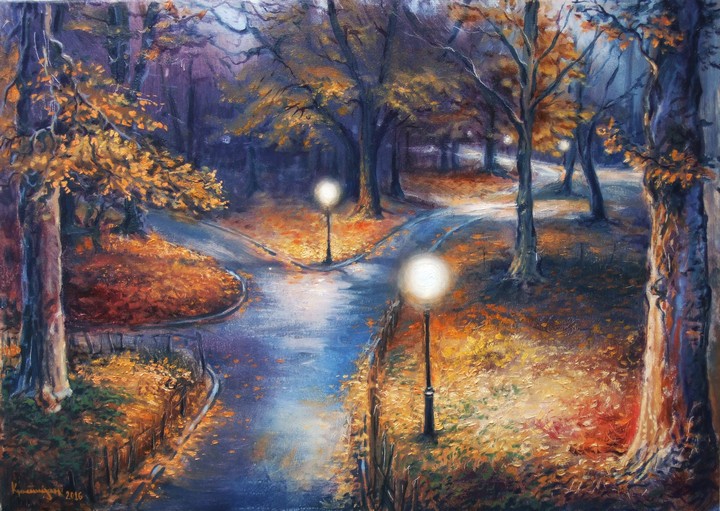 